http://www.supremecourt.ohio.gov/Clerk/ecms/#/searchSearchRecent FilingsUser GuideCase Activity Notification: Login The Supreme Court of OhioCase InformationTop of FormCase: 1999-0570:  Dale R. DeRolph, Parent and Next Friend of Nathan DeRolph, et al. v. State of Ohio et al. Appeal of Right Filed: 03/26/1999 Status: Case is Disposed Bottom of FormDocket ItemsPartiesDecisions Printable View   Generally, scanned documents will be available within one business day from the date of filing. Supreme Court of Ohio Office of the Clerk
65 South Front Street, 8th Floor • Columbus, Ohio 43215-3431
800.826.9010 • 614.387.9530 Sandra H. Grosko, Clerk
Supreme Court of Ohio Home Page 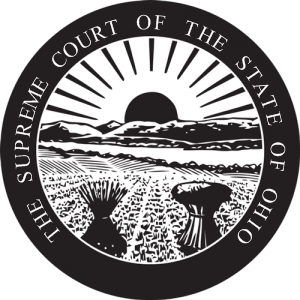 SearchRecent FilingsUser GuideThe Supreme Court of OhioCase DocketDale R. DeRolph, Parent and Next Friend of Nathan DeRolph, et al. v. State of Ohio et al.Case Information Number 1999-0570Type Appeal of RightDate Filed 03/26/1999Status DisposedPrior Jurisdiction Perry County, Court of Common PleasPrior Decision Date 03/19/1999Prior Case Numbers 22043Parties Tax Commissioner of Ohio; Amicus CuriaeRepresented by: Maier, Robert Charles (47107) Amicus Curiae on behalf of Appellant not Identified; Amicus Curiae on behalf of AppellantRepresented by: Richard H. Finan; Amicus Curiae on behalf of AppellantRepresented by: Readey, Mary Lynn (38591) Jo Ann Davidson; Amicus Curiae on behalf of AppellantRepresented by: Goodman, Norton Victor (4912) Bob Taft; Amicus Curiae on behalf of AppellantRepresented by: Readey, Mary Lynn (38591) Ohio Board of Regents; Amicus Curiae on behalf of AppellantRepresented by: Sutton, Jeffrey Stuart (51226), Counsel of Record Readler, Chad Andrew (68394) Young, Mary Beth (73451) The Ohio Business Roundtable; Amicus Curiae on behalf of AppellantRepresented by: Trafford, Robert Ward (24447), Counsel of Record Curphey, James Dodds (15832) Greaney, Constance Mary (59834) Mills, Jennifer Thomas (22967) The Ohio Manufacturers' Association; Amicus Curiae on behalf of AppellantRepresented by: Trafford, Robert Ward (24447), Counsel of Record Curphey, James Dodds (15832) Greaney, Constance Mary (59834) Mills, Jennifer Thomas (22967) The National Federation of Independent Business/Ohio; Amicus Curiae on behalf of AppellantRepresented by: Trafford, Robert Ward (24447), Counsel of Record Curphey, James Dodds (15832) Greaney, Constance Mary (59834) Mills, Jennifer Thomas (22967) The Ohio Council of Retail Merchants; Amicus Curiae on behalf of AppellantRepresented by: Trafford, Robert Ward (24447), Counsel of Record Curphey, James Dodds (15832) Greaney, Constance Mary (59834) Mills, Jennifer Thomas (22967) The Ohio Chamber of Commerce; Amicus Curiae on behalf of AppellantRepresented by: Trafford, Robert Ward (24447), Counsel of Record Curphey, James Dodds (15832) Greaney, Constance Mary (59834) Mills, Jennifer Thomas (22967) The Ohio Farm Bureau Federation; Amicus Curiae on behalf of AppellantRepresented by: Trafford, Robert Ward (24447), Counsel of Record Curphey, James Dodds (15832) Greaney, Constance Mary (59834) Mills, Jennifer Thomas (22967) Larry Householder, Speaker of the House; Amicus Curiae on behalf of AppellantRepresented by: Readey, Mary Lynn (38591) Ohio Coalition for the Education of Children with Disabilit; Amicus Curiae on behalf of AppellantRepresented by: Jones, John Stuart (25584) Amicus Curiae on behalf of Appellee not Identified; Amicus Curiae on behalf of AppelleeRepresented by: Ohio Association for Gifted Children; Amicus Curiae on behalf of AppelleeRepresented by: Ryerson Jr., John Trowbridge (55727), Counsel of Record Truitt, Susan (18766) U.S. Congressman Ted Strickland; Amicus Curiae on behalf of AppelleeRepresented by: Haseley, John Mark (63042) Ohio Federation of Teachers; Amicus Curiae on behalf of AppelleeRepresented by: Mooney Jr., Donald James (14202), Counsel of Record Boxer, Yelena Bonacic (71379) Schnorf, David Marshall (33557) Coalition of Rural and Appalachian Schools; Amicus Curiae on behalf of AppelleeRepresented by: Timmins Jr., Patrick Farrell (24432) Ohio Education Association; Amicus Curiae on behalf of AppelleeRepresented by: Reardon, Christine Ann (34686), Counsel of Record Iorio, Donato Sawyer (69307) Iorio, Theodore Michael (8475) Lopez, Christopher Anthony (40321) American Civil Liberties Association of Ohio Foundation, Inc; Amicus Curiae on behalf of AppelleeRepresented by: Vasvari Jr., Raymond Victor (55538), Counsel of Record Scarselli, Gino John (62327) The Alliance For Adequate School Funding; Amicus Curiae on behalf of AppelleeRepresented by: Betts, James Edward (10960), Counsel of Record Whatley, Frederick William (10988) Ohio Association of Public School Employees (OAPSE)/AFSCME ; Amicus Curiae on behalf of AppelleeRepresented by: Walter, Robert John (9491), Counsel of Record Drabick Jr., Thomas Charles (62774) Buckeye Association of School Administrators; Amicus Curiae on behalf of AppelleeRepresented by: Carey, Kimball H. (23303), Counsel of Record Dolan, Katherine Francis (59518) Ohio School Boards Asociation; Amicus Curiae on behalf of AppelleeRepresented by: Carey, Kimball H. (23303), Counsel of Record Dolan, Katherine Francis (59518) Ohio Association of School Business Officials; Amicus Curiae on behalf of AppelleeRepresented by: Carey, Kimball H. (23303), Counsel of Record Dolan, Katherine Francis (59518) Coalition for School Funding Reform; Amicus Curiae on behalf of AppelleeRepresented by: Geneva, M. Jayne (39956) Cleveland Heights-University Heights City School District; Amicus Curiae on behalf of AppelleeRepresented by: Geneva, M. Jayne (39956) East Cleveland City School District; Amicus Curiae on behalf of AppelleeRepresented by: Geneva, M. Jayne (39956) Grand Valley Local School District; Amicus Curiae on behalf of AppelleeRepresented by: Geneva, M. Jayne (39956) Lakewood City School District; Amicus Curiae on behalf of AppelleeRepresented by: Geneva, M. Jayne (39956) Shaker Heights City School District; Amicus Curiae on behalf of AppelleeRepresented by: Geneva, M. Jayne (39956) Waverly City School District; Amicus Curiae on behalf of AppelleeRepresented by: Geneva, M. Jayne (39956) Coalition for Greater Cleveland's Children; Amicus Curiae on behalf of AppelleeRepresented by: Geneva, M. Jayne (39956) Ohio Legal Rights Service; Amicus Curiae on behalf of AppelleeRepresented by: Tobin, Susan Gail (21725) The League of Women Voters of Ohio; Amicus Curiae on behalf of AppelleeRepresented by: Wilson, Courtney (67649) West Clermont Local School District Board of Education; Amicus Curiae on behalf of AppelleeRepresented by: McCord III, Charles Bronston (67787) Representative John R. Bender et al.; Amicus Curiae on behalf of AppelleeRepresented by: Sulzer, Joseph Paul (723) The Ohio Association of Child Caring Agencies; Amicus Curiae on behalf of AppelleeRepresented by: Cohen, Bernard (31093) Initiatives in Urban Education Foundation; Amicus Curiae on behalf of AppelleeRepresented by: Calkins, Hugh (9266) Members of the Ohio General Assembly; Amicus Curiae on behalf of AppelleeRepresented by: Espy, Bennie Eugene (2558) Ohio Legislative Black Caucus; Amicus Curiae on behalf of AppelleeRepresented by: Espy, Bennie Eugene (2558) Community Advocates for Public Education; Amicus Curiae on behalf of AppelleeRepresented by: Geneva, M. Jayne (39956) Federal Hocking Local School District; Amicus Curiae on behalf of AppelleeRepresented by: Carson, Herman Andrew (2201) Board of Education of the City School District of the City ; Amicus Curiae on behalf of AppelleeRepresented by: Concannon, John Patrick (24131) Appellant not identified; AppellantRepresented by: Ohio Department of Education; AppellantRepresented by: Readey, Mary Lynn (38591), Counsel of Record Carroll, Roger Francis (23142) Montgomery, Betty Dee (7102) Tassie, James George (65184) State Board of Education of Ohio; AppellantRepresented by: Readey, Mary Lynn (38591), Counsel of Record Carroll, Roger Francis (23142) Montgomery, Betty Dee (7102) Tassie, James George (65184) State of Ohio; AppellantRepresented by: Readey, Mary Lynn (38591), Counsel of Record Carroll, Roger Francis (23142) Montgomery, Betty Dee (7102) Tassie, James George (65184) Superintendent of Public Instruction; AppellantRepresented by: Readey, Mary Lynn (38591), Counsel of Record Carroll, Roger Francis (23142) Montgomery, Betty Dee (7102) Tassie, James George (65184) Appellee not identified; AppelleeRepresented by: Louis Altier; AppelleeRepresented by: Pittner, Nicholas Andrew (23159), Counsel of Record Birath Jr., John Floyd (22024) Greenberger, Susan Beale (10154) Lindsmith, Quintin Franc (18327) Yount, Sue Wyskiver (34514) Donna Blankenship; AppelleeRepresented by: Pittner, Nicholas Andrew (23159), Counsel of Record Birath Jr., John Floyd (22024) Greenberger, Susan Beale (10154) Lindsmith, Quintin Franc (18327) Yount, Sue Wyskiver (34514) David Bowers; AppelleeRepresented by: Pittner, Nicholas Andrew (23159), Counsel of Record Birath Jr., John Floyd (22024) Greenberger, Susan Beale (10154) Lindsmith, Quintin Franc (18327) Yount, Sue Wyskiver (34514) Charles Buroker; AppelleeRepresented by: Pittner, Nicholas Andrew (23159), Counsel of Record Birath Jr., John Floyd (22024) Greenberger, Susan Beale (10154) Lindsmith, Quintin Franc (18327) Yount, Sue Wyskiver (34514) Jon Carver; AppelleeRepresented by: Pittner, Nicholas Andrew (23159), Counsel of Record Birath Jr., John Floyd (22024) Greenberger, Susan Beale (10154) Lindsmith, Quintin Franc (18327) Yount, Sue Wyskiver (34514) Joseph Conley; AppelleeRepresented by: Pittner, Nicholas Andrew (23159), Counsel of Record Birath Jr., John Floyd (22024) Greenberger, Susan Beale (10154) Lindsmith, Quintin Franc (18327) Yount, Sue Wyskiver (34514) Dale R. DeRolph; AppelleeRepresented by: Pittner, Nicholas Andrew (23159), Counsel of Record Birath Jr., John Floyd (22024) Greenberger, Susan Beale (10154) Lindsmith, Quintin Franc (18327) Yount, Sue Wyskiver (34514) James Eaton; AppelleeRepresented by: Pittner, Nicholas Andrew (23159), Counsel of Record Birath Jr., John Floyd (22024) Greenberger, Susan Beale (10154) Lindsmith, Quintin Franc (18327) Yount, Sue Wyskiver (34514) Socrates Kolitsos; AppelleeRepresented by: Pittner, Nicholas Andrew (23159), Counsel of Record Birath Jr., John Floyd (22024) Greenberger, Susan Beale (10154) Lindsmith, Quintin Franc (18327) Yount, Sue Wyskiver (34514) J. Kenneth Miller; AppelleeRepresented by: Pittner, Nicholas Andrew (23159), Counsel of Record Birath Jr., John Floyd (22024) Greenberger, Susan Beale (10154) Lindsmith, Quintin Franc (18327) Yount, Sue Wyskiver (34514) Randy Miskell; AppelleeRepresented by: Pittner, Nicholas Andrew (23159), Counsel of Record Birath Jr., John Floyd (22024) Greenberger, Susan Beale (10154) Lindsmith, Quintin Franc (18327) Yount, Sue Wyskiver (34514) Mark North; AppelleeRepresented by: Pittner, Nicholas Andrew (23159), Counsel of Record Birath Jr., John Floyd (22024) Greenberger, Susan Beale (10154) Lindsmith, Quintin Franc (18327) Yount, Sue Wyskiver (34514) Jack Porter; AppelleeRepresented by: Pittner, Nicholas Andrew (23159), Counsel of Record Birath Jr., John Floyd (22024) Greenberger, Susan Beale (10154) Lindsmith, Quintin Franc (18327) Yount, Sue Wyskiver (34514) Robert Rios; AppelleeRepresented by: Pittner, Nicholas Andrew (23159), Counsel of Record Birath Jr., John Floyd (22024) Greenberger, Susan Beale (10154) Lindsmith, Quintin Franc (18327) Yount, Sue Wyskiver (34514) Mark Semanco; AppelleeRepresented by: Pittner, Nicholas Andrew (23159), Counsel of Record Birath Jr., John Floyd (22024) Greenberger, Susan Beale (10154) Lindsmith, Quintin Franc (18327) Yount, Sue Wyskiver (34514) Marion Gary Southers Jr.; AppelleeRepresented by: Pittner, Nicholas Andrew (23159), Counsel of Record Birath Jr., John Floyd (22024) Greenberger, Susan Beale (10154) Lindsmith, Quintin Franc (18327) Yount, Sue Wyskiver (34514) Carl Swartzwelder; AppelleeRepresented by: Pittner, Nicholas Andrew (23159), Counsel of Record Birath Jr., John Floyd (22024) Greenberger, Susan Beale (10154) Lindsmith, Quintin Franc (18327) Yount, Sue Wyskiver (34514) Keely Thompson; AppelleeRepresented by: Pittner, Nicholas Andrew (23159), Counsel of Record Birath Jr., John Floyd (22024) Greenberger, Susan Beale (10154) Lindsmith, Quintin Franc (18327) Yount, Sue Wyskiver (34514) Don Washburn; AppelleeRepresented by: Pittner, Nicholas Andrew (23159), Counsel of Record Birath Jr., John Floyd (22024) Greenberger, Susan Beale (10154) Lindsmith, Quintin Franc (18327) Yount, Sue Wyskiver (34514) Joseph Winnenberg; AppelleeRepresented by: Pittner, Nicholas Andrew (23159), Counsel of Record Birath Jr., John Floyd (22024) Greenberger, Susan Beale (10154) Lindsmith, Quintin Franc (18327) Yount, Sue Wyskiver (34514) Dawson-Bryant Local School District Board of Education; AppelleeRepresented by: Pittner, Nicholas Andrew (23159), Counsel of Record Birath Jr., John Floyd (22024) Greenberger, Susan Beale (10154) Lindsmith, Quintin Franc (18327) Yount, Sue Wyskiver (34514) Lima City School District Board of Education; AppelleeRepresented by: Pittner, Nicholas Andrew (23159), Counsel of Record Birath Jr., John Floyd (22024) Greenberger, Susan Beale (10154) Lindsmith, Quintin Franc (18327) Yount, Sue Wyskiver (34514) Northern Local School District Board of Education; AppelleeRepresented by: Pittner, Nicholas Andrew (23159), Counsel of Record Birath Jr., John Floyd (22024) Greenberger, Susan Beale (10154) Lindsmith, Quintin Franc (18327) Yount, Sue Wyskiver (34514) Southern Local School District Board of Education; AppelleeRepresented by: Pittner, Nicholas Andrew (23159), Counsel of Record Birath Jr., John Floyd (22024) Greenberger, Susan Beale (10154) Lindsmith, Quintin Franc (18327) Yount, Sue Wyskiver (34514) Youngstown City School District Board of Education; AppelleeRepresented by: Pittner, Nicholas Andrew (23159), Counsel of Record Birath Jr., John Floyd (22024) Greenberger, Susan Beale (10154) Lindsmith, Quintin Franc (18327) Yount, Sue Wyskiver (34514) Docket End of Docket Supreme Court of Ohio Office of the Clerk
65 South Front Street, 8th Floor • Columbus, Ohio 43215-3431
800.826.9010 • 614.387.9530 Sandra H. Grosko, Clerk
Supreme Court of Ohio Home Page Prior JurisdictionPrior Decision DateCase Number(s)Perry County, Court of Common Pleas03/19/199922043Date FiledDescriptionFiled By03/26/1999Notice of appeal by State of Ohio et al. Appellant03/26/1999Demand for certified transcript Appellant03/29/1999Copy of notice of appeal sent to clerk of court of common pleas 03/31/1999Order to clerk of court/custodian to certify record 04/21/1999Entry: It is ordered, sua sponte, that the time for transmitting the record is extended to 5/3/99 04/29/1999Motion for stay pending appeal of a remedial order issued by trial court Appellant05/26/99 Granted05/10/1999Memo opposing motion for stay pending remedial order of the Perry County Court of Common Pleas Appellee06/17/1999Motion to establish expedited briefing schedule and to dispense with oral argument Appellee07/01/99 Denied06/22/1999Memo opposing motion to establish briefing schedule and to dispense with oral argument Appellant06/23/1999Record 06/23/1999Clerk's notice of filing of record 07/09/1999Entry: sua sponte, the parties shall brief this case in accordance with S. Ct. Prac. R. VI and comply with S. Ct. Prac. R. VII and all other applicable rules of practice 08/02/1999Appellant's merit brief Appellant08/02/1999Appendix (3 Volumes) Appellant08/02/1999Supplement to briefs (3 Volumes & 1 video tape) Appellant08/02/1999Brief of amicus curiae Ohio Governor Bob Taft Amicus Curiae on behalf of Appellant08/02/1999Appendix Amicus Curiae on behalf of Appellant08/02/1999Brief of amicus curiae Richard H. Finan, President of the Senate, & Jo Ann Davidson, Speaker of the Ohio House of Rep Amicus Curiae on behalf of Appellant08/02/1999Appendix Amicus Curiae on behalf of Appellant08/27/1999Brief of amicus curiae The League of Women Voters of Ohio Amicus Curiae on behalf of Appellee08/27/1999Appendix to amicus brief of The League of Women Voters Amicus Curiae on behalf of Appellee08/27/1999Brief of amicus curiae Ohio Legal Rights Service Amicus Curiae on behalf of Appellee08/30/1999Brief of amicus curiae Coalition for School Funding Reform, et al. Amicus Curiae on behalf of Appellee08/31/1999Brief of amicus curiae West Clermont Local School District Board of Education Amicus Curiae on behalf of Appellee08/31/1999Brief of amicus curiae Representatives John R. Bender, Jack Ford, Barbara C. Pringle, Daniel Metelsky et al. Amicus Curiae on behalf of Appellee08/31/1999Appendix Amicus Curiae on behalf of Appellee08/31/1999Brief of amicus curiae U.S. Congressman Ted Strickland Amicus Curiae on behalf of Appellee08/31/1999Brief of amicus curiae The Ohio Federation of Teachers Amicus Curiae on behalf of Appellee09/01/1999Brief of amicus curiae Coalition of Rural and Appalachian Schools Amicus Curiae on behalf of Appellee09/01/1999Brief of amicus curiae Ohio Education Association Amicus Curiae on behalf of Appellee09/01/1999Brief of amicus curiae American Civil Liberties Union of Ohio Foundation, Inc. Amicus Curiae on behalf of Appellee09/01/1999Brief of amicus curiae The Alliance for Adequate School Funding Amicus Curiae on behalf of Appellee09/01/1999Amended brief of amicus curiae Coalition For School Funding Reform, etc. Amicus Curiae on behalf of Appellee09/01/1999Brief of amicus curiae Ohio Association of Public School Employees (OAPSE) / AFSCME Local 4, AFL-CIO Amicus Curiae on behalf of Appellee09/01/1999Brief of amicus curiae Ohio Association for Gifted Children Amicus Curiae on behalf of Appellee09/01/1999Appendix Amicus Curiae on behalf of Appellee09/01/1999Brief of amicus curiae The Ohio Association of Child Caring Agencies Amicus Curiae on behalf of Appellee09/01/1999Appellee's merit brief Appellee09/01/1999Appendix Appellee09/01/1999Second supplement to briefs (3 volumes) Appellee09/01/1999Brief of amicus curiae Buckeye Association of School Administrators, Ohio School Boards Association, etc. Amicus Curiae on behalf of Appellee09/08/1999Notice of oral argument to be held on November 16, 1999 09/21/1999Reply brief of State of Ohio Appellant09/21/1999Reply brief of amicus curiae Ohio Govenor Bob Taft Amicus Curiae on behalf of Appellant09/21/1999Reply brief of amicus curiae Richard H. Finan and Jo Ann Davidson Amicus Curiae on behalf of Appellant09/23/1999Receipted bill for cost of copies of second supplement in the amount of $2,106.00 Appellee11/12/1999Request to broadcast/record/photograph court proceedings by Cathrerine Candisky of The Columbus Dispatch 11/15/99 Granted11/15/1999Request to broadcast/record/photograph court proceedings by Maria Smith of WBNS-TV 11/16/99 Granted11/15/1999Request to broadcast/record/photograph court proceedings by Hugh Dermody of WXIX-TV 11/16/99 Granted11/15/1999Request to broadcast/record/photograph court proceedings of Dwight Crum of Brown Publishing Company 11/16/99 Granted11/15/1999Request to broadcast/record/photograph court proceedings by Dan Shellenbarger of Ohio Govt. Telecommunications 11/16/99 Granted11/15/1999Request to broadcast/record/photograph court proceedings by Jack Kustron of PHOTOJ.COM 11/16/99 Granted11/16/1999Request to broadcast/record/photograph court proceedings by Sandy Theis of Cleveland Plain Dealer 02/18/2000Motion to file statement of additional authorities Appellant02/28/00 Granted; appellants citation to the additional authority due 7 days from the date of this entry03/06/2000List of additional authorities Appellant05/11/2000Upon consideration of the merits 05/11/00 Portions of trial court decision affirmed; no special master appointed; continued until 6/15/01 to set briefing schedule. See opinion at 2000-Ohio-43712/08/2000Motion for order requiring ANT to: pay costs of unfunded mandates, to file master plan and file progress reports Appellee12/18/2000Memo opposing motion for order requiring defendants to pay costs of unfunded mandates, to file a master plan, etc. Appellant01/25/2001Entry: It is ordered, sua sponte, that evidence is due as soon as practicable but no later than 6/15/01; briefs are due by 6/18/01; no responsive briefs or stipulated extensions are permitted; oral argument is set for 6/20/01 04/11/2001Entry: sua sponte, oral argument scheduled for 6/20/01 is extended to 30 minutes per side 04/13/2001Notice of oral argument to be held 6/20/01 04/13/2001Designation of counsel of record of Assistant Attorney General Mary Lynn Readey Appellant05/02/2001Notice of filing of subpoenas and subpoenas duces tecum as served Appellee05/02/2001Motion for expedited order to compel appellants to respond to discovery Appellee05/11/01 Granted05/02/2001Emergency motion for clarification of court's scheduling order Appellant05/11/01 Denied05/02/2001And motion to quash the deposition subpoenas of David Brunson, Wendy Zhan, James Payton, and Daria Shams Appellant05/11/01 Denied05/02/2001And motion for protective order Appellant05/11/01 Denied05/02/2001Supplement to State of Ohio's motions of May 2, 2001 Appellant05/04/2001Memo opposing emergency motion for clarification and to quash deposition subpoenas and for protective order Appellee05/04/2001Memo opposing motion for expedited order to compel appellants to respond to discovery Appellant05/31/2001Entry: sua sponte, parties shall file original & 9 copies of any evidence filed in this case 06/11/2001Request to broadcast/record/photograph court proceedings by Jack Kustron of PhotoJ.com 06/12/01 Granted06/14/2001Request to broadcast/record/photograph court proceedings by Gabriel Utasi of The Cincinnati Enquirer 06/15/01 Granted06/15/2001Evidence (three boxes) with index Appellee06/15/2001Brief of amicus curiae of Ohio Association for Gifted Children Amicus Curiae on behalf of Appellee06/15/2001Appendix to merit brief of Ohio Association for Gifted Children Amicus Curiae on behalf of Appellee06/15/2001Brief of amicus curiae of Initiatives in Urban Education Foundation Amicus Curiae on behalf of Appellee06/15/2001Evidence (7 Boxes-A thru G) with index Appellant06/15/2001Notice of taking of depositions of Daria Shams, Jimmy Payton Robert Shapiro, David Brunson and Wendy Zahn Appellant06/15/2001Notice of filing corrected copies of deposition transcript of Robert Shapiro Appellee06/18/2001Brief of amicus curiae the Ohio General Assembly Amicus Curiae on behalf of Appellee06/18/2001Brief of amicus curiae Ohio Legislative Black Caucus Amicus Curiae on behalf of Appellee06/18/2001Supplement to briefs of Ohio Legislative Black Caucus Amicus Curiae on behalf of Appellee06/21/01 Sua sponte, document stricken as supplement to amicus brief filed without prior leave06/18/2001Brief of amicus curiae Ohio Federation of Teachers Amicus Curiae on behalf of Appellee06/18/2001Brief of amici curiae Coalition for School Funding Reform, Cleveland Hts.-Univ. Hts. City School Dist., et al. Amicus Curiae on behalf of Appellee06/18/2001Brief of amicus curiae Ohio Education Association Amicus Curiae on behalf of Appellee06/18/2001Brief of amicus curiae of The Alliance for Adequate School Funding Amicus Curiae on behalf of Appellee06/18/2001Appellant's merit brief Appellant06/18/2001Brief of amicus curiae The League of Women Voters of Ohio Amicus Curiae on behalf of Appellee06/18/2001Brief of amicus curiae of Ohio Association of Public School Employees/AFSCME Local 4, AFL-CIO Amicus Curiae on behalf of Appellee06/18/2001Brief of amicus curiae of Ohio Governor Bob Taft Amicus Curiae on behalf of Appellant06/18/2001Brief of amicus curiae of Coalition of Rural and Appalachian Schools Amicus Curiae on behalf of Appellee06/18/2001Brief of amicus curiae Ohio Coalition for the Education of Children with Disabilities Amicus Curiae on behalf of Appellant06/18/2001Brief of amici curiae Richard H. Finan, President of the Senate and Larry Householder, Speaker of the House Amicus Curiae on behalf of Appellant06/18/2001Brief of amicus curiae Ohio Legal Rights Service Amicus Curiae on behalf of Appellee06/18/2001Appellee's merit brief Appellee06/18/2001Brief of amici curiae The Ohio Business Roundtable, The Ohio Manufacturers' Association, et al. Amicus Curiae on behalf of Appellant06/18/2001Appendix to merit brief of The Ohio Business Roundtable, The Ohio Manufacturers' Association, et al. (two volumes) Amicus Curiae on behalf of Appellant06/18/2001Brief of amicus curiae Federal Hocking Local School District Amicus Curiae on behalf of Appellee06/18/2001Brief of amicus curiae The Board of Education of the City School District of the City of Cincinnati Amicus Curiae on behalf of Appellee06/18/2001Brief of amicus curiae The Ohio Board of Regents Amicus Curiae on behalf of Appellant06/18/2001Appendix to the amicus brief of The Ohio Board of Regents Amicus Curiae on behalf of Appellant06/18/2001Request to broadcast/record/photograph court proceedings of Tom Dodge of The Columbus Dispatch 06/19/01 Granted06/18/2001Request to broadcast/record/photograph court proceedings of Andrew Welsh-Huggins of The Associated Press 06/19/01 Granted06/18/2001Brief of amicus curiae Tax Commissioner of Ohio Amicus Curiae06/18/2001Brief of amici curiae Buckeye Association of School Admrs., Ohio School Boards of Education, et al. Amicus Curiae on behalf of Appellee06/18/2001Brief of amicus curiae U.S. Congressman Ted Strickland Amicus Curiae on behalf of Appellee06/19/2001Request to broadcast/record/photograph court proceedings by Karen Schiely of Akron Beacon Journal 06/19/01 Granted06/19/2001Request to broadcast/record/photograph court proceedings by Steven Brock & Mindy Drayer of WCMH 06/19/01 Granted06/19/2001Request to broadcast/record/photograph court proceedings by Gary Gardner for Will Shilling of The Associated Press 06/20/01 Granted08/06/2001Notice of change of address of Raymond Vasvari for American Civil Liberties Union of Ohio Foundation Amicus Curiae on behalf of Appellee09/06/2001Upon consideration of the merits 09/06/01 It is ordered that modifications be made to make the new school funding plan constitutional. See opinion 2001-Ohio-134309/17/2001Motion for reconsideration Appellant11/02/01 Granted; decision and opinion to follow09/24/2001Memo opposing motion for reconsideration Appellee11/16/2001Entry: Sua sponte, this cause is stayed and referred for settlement conference pursuant to S.C. Prac. R. XIV, Sec. 6 and consistent with the opinion; parties may submit memos regarding appointment of master commissioner w/in 10 days 11/26/2001Memorandum in response submitted pursuant to Court's order of 11/16/01 Appellant11/26/2001Memorandum and comment submitted pursuant to Court's order of 11/16/01 Appellee11/26/2001And memorandum and comment of the Members of the Minority Party of the Ohio House of Representatives & the Ohio Senate Amicus Curiae on behalf of Appellee12/13/2001Entry: appellants' requests for clarification of the 11/16/01 order and for a status conference are denied 12/13/2001Entry: sua sponte, Howard S. Bellman is appointed as master commissioner in this matter 12/19/2001Notice of substitution of Office of Attorney General as counsel for Governor, Senator Finan and Speaker Householder Amicus Curiae on behalf of Appellant12/27/2001Entry: Sua sponte, reports/requests for additional time by Master Commissioner may be filed in form of letter to the justices; unless otherwise ordered, rules of practice do not apply; Clerk shall provide service to counsel 01/03/2002Report of Master Commissioner filed pursuant to Court's order of 11/16/01 01/04/2002Service of Master Commissioner Report of 1/3/02 on counsel of record for parties by Clerk 02/14/2002Request for extension of time to file final report to March 15, 2002, by Master Commissioner Howard S. Bellman 02/19/02 Granted; final report due 30 days from the date of this entry02/20/2002Original of request for extension of time previously filed via fax by Master Commissioner Bellman 02/25/2002Master Commissioner's Fee & Expense Statement for 12/31/01 - 1/30/02 04/19/02 It is ordered that, by 5/3/02, each party pay professional expenses of $9700 and file notice that payment has been made03/21/2002Notice from Master Commissioner Howard Bellman that mediation has not produced a resolution 03/25/2002Original of notice that mediation has not produced a resolution previously filed via fax by Master Comm. Bellman 03/25/2002Master Commissioner's Fee and Expense Statement for 1/31/02 - 2/28/02 04/19/02 It is ordered that, by 5/3/02, each party pay professional expenses of $5800 and file notice that payment has been made04/16/2002Master Commissioner's Fee & Expense Statement for March 2002 04/19/02 It is ordered that, by 5/3/02, each party pay professional expenses of $8250 and file notice that payment has been made05/03/2002Notice of payment of professional expenses to Master Bellman, pursuant to Court's 4/19/02 entry Appellant05/03/2002Notice of payment of Master Commissioner's fees for professional services pursuant to Court's entry of 04/19/02 Appellee05/10/2002Motion for payment of attorney fees and expenses Appellee12/27/02 Denied05/17/2002Submission by Master Commissioner of original receipts and certification for claimed expenses 05/23/02 It is ordered that, by 6/6/02 each party pay expenses of $5,061.22 and file notce that payment has been made05/20/2002Memo opposing motion for payment of attorney fees and expenses Appellant06/05/2002Notice of payment of Master Commissioner's expenses Appellee06/05/2002Notice of payment of Master Commissioner's expenses Appellant12/11/2002Upon reconsideration of the merits 12/11/02 9/6/01 decision is vacated; DeRolph I & II are law of case; and the current school-funding system is unconstitutional. See opinion at 2002-Ohio-6750DISPOSITIVE12/11/2002Certified copy of judgment entry sent to clerk 12/11/2002Issuance of mandate 03/17/2003Return of record to clerk of court/custodian; 6 cabinets & 1 poster 10/20/2003Return of additional portions of record to clerk of court/ custodian Date FiledDescriptionFiled By03/26/1999Notice of appeal by State of Ohio et al.Appellant03/26/1999Demand for certified transcriptAppellant03/29/1999Copy of notice of appeal sent to clerk of court of common pleas03/31/1999Order to clerk of court/custodian to certify record04/21/1999Entry: It is ordered, sua sponte, that the time for transmitting the record is extended to 5/3/9904/29/1999Motion for stay pending appeal of a remedial order issued by trial courtAppellant05/26/99 Granted05/10/1999Memo opposing motion for stay pending remedial order of the Perry County Court of Common PleasAppellee06/17/1999Motion to establish expedited briefing schedule and to dispense with oral argumentAppellee07/01/99 Denied06/22/1999Memo opposing motion to establish briefing schedule and to dispense with oral argumentAppellant06/23/1999Record06/23/1999Clerk's notice of filing of record07/09/1999Entry: sua sponte, the parties shall brief this case in accordance with S. Ct. Prac. R. VI and comply with S. Ct. Prac. R. VII and all other applicable rules of practice08/02/1999Appellant's merit briefAppellant08/02/1999Appendix (3 Volumes)Appellant08/02/1999Supplement to briefs (3 Volumes & 1 video tape)Appellant08/02/1999Brief of amicus curiae Ohio Governor Bob TaftAmicus Curiae on behalf of Appellant08/02/1999AppendixAmicus Curiae on behalf of Appellant08/02/1999Brief of amicus curiae Richard H. Finan, President of the Senate, & Jo Ann Davidson, Speaker of the Ohio House of RepAmicus Curiae on behalf of Appellant08/02/1999AppendixAmicus Curiae on behalf of Appellant08/27/1999Brief of amicus curiae The League of Women Voters of OhioAmicus Curiae on behalf of Appellee08/27/1999Appendix to amicus brief of The League of Women VotersAmicus Curiae on behalf of Appellee08/27/1999Brief of amicus curiae Ohio Legal Rights ServiceAmicus Curiae on behalf of Appellee08/30/1999Brief of amicus curiae Coalition for School Funding Reform, et al.Amicus Curiae on behalf of Appellee08/31/1999Brief of amicus curiae West Clermont Local School District Board of EducationAmicus Curiae on behalf of Appellee08/31/1999Brief of amicus curiae Representatives John R. Bender, Jack Ford, Barbara C. Pringle, Daniel Metelsky et al.Amicus Curiae on behalf of Appellee08/31/1999AppendixAmicus Curiae on behalf of Appellee08/31/1999Brief of amicus curiae U.S. Congressman Ted StricklandAmicus Curiae on behalf of Appellee08/31/1999Brief of amicus curiae The Ohio Federation of TeachersAmicus Curiae on behalf of Appellee09/01/1999Brief of amicus curiae Coalition of Rural and Appalachian SchoolsAmicus Curiae on behalf of Appellee09/01/1999Brief of amicus curiae Ohio Education AssociationAmicus Curiae on behalf of Appellee09/01/1999Brief of amicus curiae American Civil Liberties Union of Ohio Foundation, Inc.Amicus Curiae on behalf of Appellee09/01/1999Brief of amicus curiae The Alliance for Adequate School FundingAmicus Curiae on behalf of Appellee09/01/1999Amended brief of amicus curiae Coalition For School Funding Reform, etc.Amicus Curiae on behalf of Appellee09/01/1999Brief of amicus curiae Ohio Association of Public School Employees (OAPSE) / AFSCME Local 4, AFL-CIOAmicus Curiae on behalf of Appellee09/01/1999Brief of amicus curiae Ohio Association for Gifted ChildrenAmicus Curiae on behalf of Appellee09/01/1999AppendixAmicus Curiae on behalf of Appellee09/01/1999Brief of amicus curiae The Ohio Association of Child Caring AgenciesAmicus Curiae on behalf of Appellee09/01/1999Appellee's merit briefAppellee09/01/1999AppendixAppellee09/01/1999Second supplement to briefs (3 volumes)Appellee09/01/1999Brief of amicus curiae Buckeye Association of School Administrators, Ohio School Boards Association, etc.Amicus Curiae on behalf of Appellee09/08/1999Notice of oral argument to be held on November 16, 199909/21/1999Reply brief of State of OhioAppellant09/21/1999Reply brief of amicus curiae Ohio Govenor Bob TaftAmicus Curiae on behalf of Appellant09/21/1999Reply brief of amicus curiae Richard H. Finan and Jo Ann DavidsonAmicus Curiae on behalf of Appellant09/23/1999Receipted bill for cost of copies of second supplement in the amount of $2,106.00Appellee11/12/1999Request to broadcast/record/photograph court proceedings by Cathrerine Candisky of The Columbus Dispatch11/15/99 Granted11/15/1999Request to broadcast/record/photograph court proceedings by Maria Smith of WBNS-TV11/16/99 Granted11/15/1999Request to broadcast/record/photograph court proceedings by Hugh Dermody of WXIX-TV11/16/99 Granted11/15/1999Request to broadcast/record/photograph court proceedings of Dwight Crum of Brown Publishing Company11/16/99 Granted11/15/1999Request to broadcast/record/photograph court proceedings by Dan Shellenbarger of Ohio Govt. Telecommunications11/16/99 Granted11/15/1999Request to broadcast/record/photograph court proceedings by Jack Kustron of PHOTOJ.COM11/16/99 Granted11/16/1999Request to broadcast/record/photograph court proceedings by Sandy Theis of Cleveland Plain Dealer02/18/2000Motion to file statement of additional authoritiesAppellant02/28/00 Granted; appellants citation to the additional authority due 7 days from the date of this entry03/06/2000List of additional authoritiesAppellant05/11/2000Upon consideration of the merits05/11/00 Portions of trial court decision affirmed; no special master appointed; continued until 6/15/01 to set briefing schedule. See opinion at 2000-Ohio-43712/08/2000Motion for order requiring ANT to: pay costs of unfunded mandates, to file master plan and file progress reportsAppellee12/18/2000Memo opposing motion for order requiring defendants to pay costs of unfunded mandates, to file a master plan, etc.Appellant01/25/2001Entry: It is ordered, sua sponte, that evidence is due as soon as practicable but no later than 6/15/01; briefs are due by 6/18/01; no responsive briefs or stipulated extensions are permitted; oral argument is set for 6/20/0104/11/2001Entry: sua sponte, oral argument scheduled for 6/20/01 is extended to 30 minutes per side04/13/2001Notice of oral argument to be held 6/20/0104/13/2001Designation of counsel of record of Assistant Attorney General Mary Lynn ReadeyAppellant05/02/2001Notice of filing of subpoenas and subpoenas duces tecum as servedAppellee05/02/2001Motion for expedited order to compel appellants to respond to discoveryAppellee05/11/01 Granted05/02/2001Emergency motion for clarification of court's scheduling orderAppellant05/11/01 Denied05/02/2001And motion to quash the deposition subpoenas of David Brunson, Wendy Zhan, James Payton, and Daria ShamsAppellant05/11/01 Denied05/02/2001And motion for protective orderAppellant05/11/01 Denied05/02/2001Supplement to State of Ohio's motions of May 2, 2001Appellant05/04/2001Memo opposing emergency motion for clarification and to quash deposition subpoenas and for protective orderAppellee05/04/2001Memo opposing motion for expedited order to compel appellants to respond to discoveryAppellant05/31/2001Entry: sua sponte, parties shall file original & 9 copies of any evidence filed in this case06/11/2001Request to broadcast/record/photograph court proceedings by Jack Kustron of PhotoJ.com06/12/01 Granted06/14/2001Request to broadcast/record/photograph court proceedings by Gabriel Utasi of The Cincinnati Enquirer06/15/01 Granted06/15/2001Evidence (three boxes) with indexAppellee06/15/2001Brief of amicus curiae of Ohio Association for Gifted ChildrenAmicus Curiae on behalf of Appellee06/15/2001Appendix to merit brief of Ohio Association for Gifted ChildrenAmicus Curiae on behalf of Appellee06/15/2001Brief of amicus curiae of Initiatives in Urban Education FoundationAmicus Curiae on behalf of Appellee06/15/2001Evidence (7 Boxes-A thru G) with indexAppellant06/15/2001Notice of taking of depositions of Daria Shams, Jimmy Payton Robert Shapiro, David Brunson and Wendy ZahnAppellant06/15/2001Notice of filing corrected copies of deposition transcript of Robert ShapiroAppellee06/18/2001Brief of amicus curiae the Ohio General AssemblyAmicus Curiae on behalf of Appellee06/18/2001Brief of amicus curiae Ohio Legislative Black CaucusAmicus Curiae on behalf of Appellee06/18/2001Supplement to briefs of Ohio Legislative Black CaucusAmicus Curiae on behalf of Appellee06/21/01 Sua sponte, document stricken as supplement to amicus brief filed without prior leave06/18/2001Brief of amicus curiae Ohio Federation of TeachersAmicus Curiae on behalf of Appellee06/18/2001Brief of amici curiae Coalition for School Funding Reform, Cleveland Hts.-Univ. Hts. City School Dist., et al.Amicus Curiae on behalf of Appellee06/18/2001Brief of amicus curiae Ohio Education AssociationAmicus Curiae on behalf of Appellee06/18/2001Brief of amicus curiae of The Alliance for Adequate School FundingAmicus Curiae on behalf of Appellee06/18/2001Appellant's merit briefAppellant06/18/2001Brief of amicus curiae The League of Women Voters of OhioAmicus Curiae on behalf of Appellee06/18/2001Brief of amicus curiae of Ohio Association of Public School Employees/AFSCME Local 4, AFL-CIOAmicus Curiae on behalf of Appellee06/18/2001Brief of amicus curiae of Ohio Governor Bob TaftAmicus Curiae on behalf of Appellant06/18/2001Brief of amicus curiae of Coalition of Rural and Appalachian SchoolsAmicus Curiae on behalf of Appellee06/18/2001Brief of amicus curiae Ohio Coalition for the Education of Children with DisabilitiesAmicus Curiae on behalf of Appellant06/18/2001Brief of amici curiae Richard H. Finan, President of the Senate and Larry Householder, Speaker of the HouseAmicus Curiae on behalf of Appellant06/18/2001Brief of amicus curiae Ohio Legal Rights ServiceAmicus Curiae on behalf of Appellee06/18/2001Appellee's merit briefAppellee06/18/2001Brief of amici curiae The Ohio Business Roundtable, The Ohio Manufacturers' Association, et al.Amicus Curiae on behalf of Appellant06/18/2001Appendix to merit brief of The Ohio Business Roundtable, The Ohio Manufacturers' Association, et al. (two volumes)Amicus Curiae on behalf of Appellant06/18/2001Brief of amicus curiae Federal Hocking Local School DistrictAmicus Curiae on behalf of Appellee06/18/2001Brief of amicus curiae The Board of Education of the City School District of the City of CincinnatiAmicus Curiae on behalf of Appellee06/18/2001Brief of amicus curiae The Ohio Board of RegentsAmicus Curiae on behalf of Appellant06/18/2001Appendix to the amicus brief of The Ohio Board of RegentsAmicus Curiae on behalf of Appellant06/18/2001Request to broadcast/record/photograph court proceedings of Tom Dodge of The Columbus Dispatch06/19/01 Granted06/18/2001Request to broadcast/record/photograph court proceedings of Andrew Welsh-Huggins of The Associated Press06/19/01 Granted06/18/2001Brief of amicus curiae Tax Commissioner of OhioAmicus Curiae06/18/2001Brief of amici curiae Buckeye Association of School Admrs., Ohio School Boards of Education, et al.Amicus Curiae on behalf of Appellee06/18/2001Brief of amicus curiae U.S. Congressman Ted StricklandAmicus Curiae on behalf of Appellee06/19/2001Request to broadcast/record/photograph court proceedings by Karen Schiely of Akron Beacon Journal06/19/01 Granted06/19/2001Request to broadcast/record/photograph court proceedings by Steven Brock & Mindy Drayer of WCMH06/19/01 Granted06/19/2001Request to broadcast/record/photograph court proceedings by Gary Gardner for Will Shilling of The Associated Press06/20/01 Granted08/06/2001Notice of change of address of Raymond Vasvari for American Civil Liberties Union of Ohio FoundationAmicus Curiae on behalf of Appellee09/06/2001Upon consideration of the merits09/06/01 It is ordered that modifications be made to make the new school funding plan constitutional. See opinion 2001-Ohio-134309/17/2001Motion for reconsiderationAppellant11/02/01 Granted; decision and opinion to follow09/24/2001Memo opposing motion for reconsiderationAppellee11/16/2001Entry: Sua sponte, this cause is stayed and referred for settlement conference pursuant to S.C. Prac. R. XIV, Sec. 6 and consistent with the opinion; parties may submit memos regarding appointment of master commissioner w/in 10 days11/26/2001Memorandum in response submitted pursuant to Court's order of 11/16/01Appellant11/26/2001Memorandum and comment submitted pursuant to Court's order of 11/16/01Appellee11/26/2001And memorandum and comment of the Members of the Minority Party of the Ohio House of Representatives & the Ohio SenateAmicus Curiae on behalf of Appellee12/13/2001Entry: appellants' requests for clarification of the 11/16/01 order and for a status conference are denied12/13/2001Entry: sua sponte, Howard S. Bellman is appointed as master commissioner in this matter12/19/2001Notice of substitution of Office of Attorney General as counsel for Governor, Senator Finan and Speaker HouseholderAmicus Curiae on behalf of Appellant12/27/2001Entry: Sua sponte, reports/requests for additional time by Master Commissioner may be filed in form of letter to the justices; unless otherwise ordered, rules of practice do not apply; Clerk shall provide service to counsel01/03/2002Report of Master Commissioner filed pursuant to Court's order of 11/16/0101/04/2002Service of Master Commissioner Report of 1/3/02 on counsel of record for parties by Clerk02/14/2002Request for extension of time to file final report to March 15, 2002, by Master Commissioner Howard S. Bellman02/19/02 Granted; final report due 30 days from the date of this entry02/20/2002Original of request for extension of time previously filed via fax by Master Commissioner Bellman02/25/2002Master Commissioner's Fee & Expense Statement for 12/31/01 - 1/30/0204/19/02 It is ordered that, by 5/3/02, each party pay professional expenses of $9700 and file notice that payment has been made03/21/2002Notice from Master Commissioner Howard Bellman that mediation has not produced a resolution03/25/2002Original of notice that mediation has not produced a resolution previously filed via fax by Master Comm. Bellman03/25/2002Master Commissioner's Fee and Expense Statement for 1/31/02 - 2/28/0204/19/02 It is ordered that, by 5/3/02, each party pay professional expenses of $5800 and file notice that payment has been made04/16/2002Master Commissioner's Fee & Expense Statement for March 200204/19/02 It is ordered that, by 5/3/02, each party pay professional expenses of $8250 and file notice that payment has been made05/03/2002Notice of payment of professional expenses to Master Bellman, pursuant to Court's 4/19/02 entryAppellant05/03/2002Notice of payment of Master Commissioner's fees for professional services pursuant to Court's entry of 04/19/02Appellee05/10/2002Motion for payment of attorney fees and expensesAppellee12/27/02 Denied05/17/2002Submission by Master Commissioner of original receipts and certification for claimed expenses05/23/02 It is ordered that, by 6/6/02 each party pay expenses of $5,061.22 and file notce that payment has been made05/20/2002Memo opposing motion for payment of attorney fees and expensesAppellant06/05/2002Notice of payment of Master Commissioner's expensesAppellee06/05/2002Notice of payment of Master Commissioner's expensesAppellant12/11/2002Upon reconsideration of the merits12/11/02 9/6/01 decision is vacated; DeRolph I & II are law of case; and the current school-funding system is unconstitutional. See opinion at 2002-Ohio-6750DISPOSITIVE12/11/2002Certified copy of judgment entry sent to clerk12/11/2002Issuance of mandate03/17/2003Return of record to clerk of court/custodian; 6 cabinets & 1 poster10/20/2003Return of additional portions of record to clerk of court/ custodian